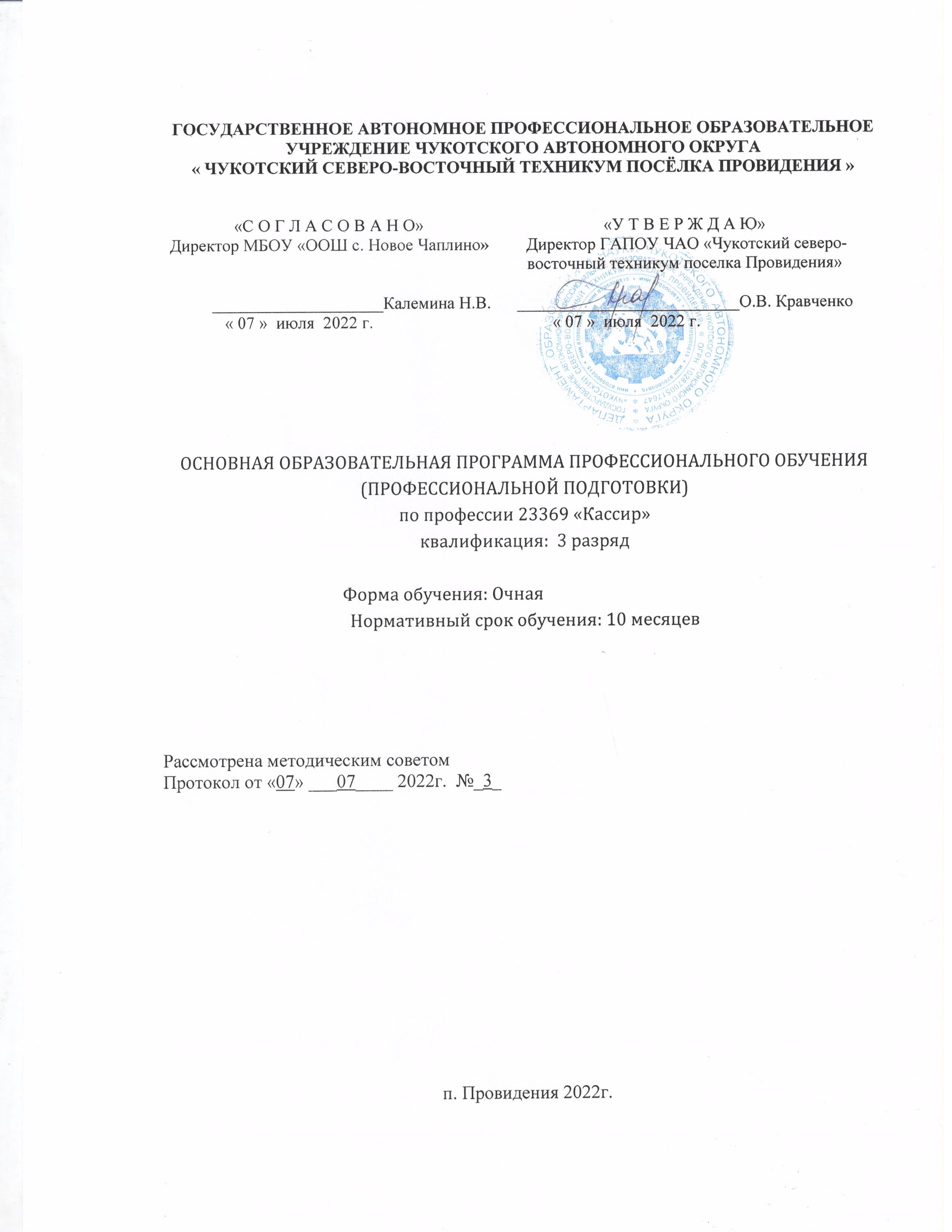 ГОСУДАРСТВЕННОЕ АВТОНОМНОЕ ПРОФЕССИОНАЛЬНОЕ ОБРАЗОВАТЕЛЬНОЕ УЧРЕЖДЕНИЕ ЧУКОТСКОГО АВТОНОМНОГО ОКРУГА« ЧУКОТСКИЙ СЕВЕРО-ВОСТОЧНЫЙ ТЕХНИКУМ ПОСЁЛКА ПРОВИДЕНИЯ »ОСНОВНАЯ ОБРАЗОВАТЕЛЬНАЯ ПРОГРАММА ПРОФЕССИОНАЛЬНОГО ОБУЧЕНИЯ(ПРОФЕССИОНАЛЬНОЙ ПОДГОТОВКИ)по профессии 23369 «Кассир»квалификация:  3 разряд                                            Форма обучения: ОчнаяНормативный срок обучения: 10 месяцевп. Провидения 2022г.Основная программа профессионального обучения 23369 Кассир  разработана в соответствии с ЕКС должностей руководителей, специалистов и других служащих  (редакция от 2019 г.).Организация-разработчик: Государственное автономное профессиональное образовательное учреждение Чукотского  автономного округа «Чукотский северо-восточный техникум посёлка Провидения»СОДЕРЖАНИЕОбщие положения1.1 Нормативно-правовая основа разработки программы.Нормативно-правовую основу разработки программы профессионального обучения составляют:Федеральный закон от 29.12.2012 № 273-ФЗ (ред. от 29.12.2017) «Об образовании в Российской Федерации».Приказ Минпросвещения РФ от 26.08.2020 № 438 «Об утверждении Порядка организации и осуществления образовательной деятельности по основным программам профессионального обучения».Приказ Министерства образования и науки РФ от 2 июля 2013 г. № 513«Об утверждении Перечня профессий рабочих, должностей служащих, по которым осуществляется профессиональное обучение» (с изменениями и дополнениями от: 16 декабря 2013 г., 28 марта, 27 июня 2014 г., 3 февраля 2017 г.,12 ноября 2018 г., 25 апреля 2019 г.).Приказ Министерства науки и высшего образования РФ и Министерства просвещения РФ от 05 августа 2020 г. № 885/390 «О практической подготовке обучающихся».Рабочая программа разработана в соответствии с ЕКС должностей руководителей, специалистов и других служащих  (редакция от 2019г.).Нормативный срок освоения программыНормативный срок освоения слушателями программы профессионального обучение по очной-заочной (вечерней) форме подготовки с частичным отрывом от производства составляет – 10 мес.Требования допуска лиц к профессиональному обучению.К освоению основной программы профессионального обучения допускаются лица, имеющие аттестат об основном общем образовании, аттестат о среднем общем образовании. На обучение по повышению квалификации по данной профессии допускаются лица, имеющие профессиональную подготовку и квалификационный разряд по данной профессии, производственный стаж работы по профессии по основному месту работы, без повышения уровня образования.Перечень возрастных и медицинских ограничений определяется по каждой профессии индивидуально.Характеристика профессиональной деятельностиОбласть профессиональной деятельности выпускников.Область профессиональной деятельности выпускников: осуществление операции по приему, учету, выдаче и хранению денежных средств ценных бумаг с обязательным соблюдением правил, обеспечивающих их сохранность;получение по оформленным в соответствии с установленным порядком документам денежные средства и ценные бумаги в учреждениях банка для выплаты рабочим и служащим заработной платы, премий, оплаты командировочных и других расходов.Объекты профессиональной деятельности выпускников.имущество и обязательства организации;хозяйственные операции;финансово – хозяйственная информация;бухгалтерская отчетность;Требования к результатам освоения программы.Квалификационная характеристика по ЕКС с учетом классов, тарифных разрядов:уметь:Осуществляет операции по приему, учету, выдаче и хранению денежных средств и ценных бумаг с обязательным соблюдением правил, обеспечивающих их сохранность.Получает по оформленным в соответствии с установленным порядком документам денежные средства и ценные бумаги в учреждениях банка для выплаты рабочим и служащим заработной платы, премий, оплаты командировочных и других расходов.Ведет на основе приходных и расходных документов кассовую книгу, сверяет фактическое наличие денежных сумм и ценных бумаг с книжным остатком.Составляет описи ветхих купюр, а также соответствующие документы для их передачи в учреждения банка с целью замены на новые.Передает в соответствии с установленным порядком денежные средства инкассаторам.Составляет кассовую отчетность.знать:нормативные	правовые	акты,	положения,	инструкции,	другие руководящие материалы и документы по ведению кассовых операций;формы кассовых и банковских документов;правила приема, выдачи, учета и хранения денежных средств и ценных бумаг;порядок оформления приходных и расходных документов;лимиты остатков кассовой наличности, установленной для предприятия, правила обеспечения их сохранности;порядок	ведения кассовой	книги,	составления кассовой отчетности; основы организации труда;правила эксплуатации вычислительной техники;основы	законодательства	о	труде;	правила	внутреннего	трудового распорядка; правила и нормы охраны труда.3. План учебного процесса профессиональной подготовки по профессии 23369 КассирСодержание программы:Планируемые результаты.Лица, прошедшие профессиональное обучение должны быть готовы к профессиональной деятельности:к выполнению работ на кассовых аппаратах в качестве Кассира.Оценка результатов. Текущий контроль.Текущий контроль предусматривает систематическую проверку знаний и умений слушателей по всем изучаемым в данном семестре дисциплинам.Текущий контроль знаний и умений слушателей осуществляется на учебных занятиях (уроке, лабораторных работах и практических занятиях, контрольной работе), в период прохождения производственной (профессиональной) практики, внеаудиторной самостоятельной работы установленных рабочей программой учебной дисциплины.Текущий контроль знаний и умений, его виды и формы предусматриваются планами учебных занятий на усмотрение преподавателя.Результаты текущего контроля знаний и умений слушателей выставляются преподавателем в журнале учебных занятий.При текущем контроле по профессиональному модулю проверяется уровень достижения слушателем практического опыта, умений и знаний, установленных рабочей программой профессионального модуля.Для проведения текущего контроля преподаватель использует различные методы и средства, обеспечивающие объективность оценки знаний, умений и практического опыта слушателей. Виды и формы текущего контроля знаний и умений указываются в планах учебных занятий.Лабораторные работы и практические занятия.Содержание лабораторных и практических занятий фиксируется в рабочих программах учебных дисциплин и профессиональных модулей. Оценки за выполненные лабораторные и практические занятия выставляются по пятибалльной системе и учитываются как показатели текущей успеваемости слушателей.Учебная и производственная практика.В	период	прохождения	учебной	и	производственной	практики предусматривается текущий контроль выполнения индивидуальных заданий.Самостоятельная работа студентов.В рабочей программе учебной дисциплины, профессионального модуля, перспективно-тематическом плане учебной дисциплины, профессионального модуля, определяются формы и методы текущего контроля результатов самостоятельной работы слушателей.Контроль результатов внеаудиторной самостоятельной работы осуществляется в пределах времени, отведенного на обязательные учебные занятия по дисциплине.Контрольная работа.Контрольные работы по дисциплине, как форма текущего контроля знаний и умений слушателей, планируются преподавателем, указываются в поурочных планах. Контрольные работы могут проводиться по разделам учебной дисциплины.Итоги текущего контроля за семестр по дисциплинам, специального курса, в учебном плане по которому в данном семестре  предусмотрена форма промежуточной аттестации (зачёт, дифференцированный зачёт, экзамен), выставляются отдельной колонкой в журнале учебных занятий.Промежуточная аттестация обучающихся. Промежуточная аттестация оценивает результаты учебной деятельности слушателей по каждой дисциплине и профессиональному модулю. Основными формами промежуточной аттестации являются:экзамен (квалификационный) - экзамен по профессиональному модулю;дифференцированный зачет (по дисциплинам)дифференцированный зачёт (проверочная работа по учебной и производственной практике).Форма, порядок и периодичность промежуточной аттестации определяется рабочим учебным планом.Проведение дифференцированного зачета предусматривается в рабочей программе дисциплины и перспективно-тематическом плане как итоговое занятие. Дифференцированный зачет может проводиться в устной, письменной форме, в форме выполнения тестовых и практических заданий. Дифференцированный зачет проводятся за счет объема времени, отводимого на изучение дисциплины, МДК, практики.Задания к дифференцированному зачету разрабатываются преподавателем дисциплины, междисциплинарного курса, практики с учётом требования ЕКС по профессии и должны предусматривать как теоретические, так и/или практические задания. Перечень вопросов и/или практических задач разрабатывается преподавателями дисциплины, МДК, практики, обсуждается на предметно-цикловых комиссиях по направлению дисциплин. Количество вопросов и/или практических задач в перечне должно превышать количество вопросов и/или практических задач, необходимых для составления билетов.На основе разработанного и объявленного обучающимся перечня вопросов и/или практических задач, рекомендуемых для подготовки к дифференцированному зачету, составляются билеты (варианты), содержание которых до слушателей не доводится. Могут быть применены тестовые задания.При проведении дифференцированного зачета уровень подготовки обучающегося оценивается в баллах: 5 (отлично), 4 (хорошо), 3(удовлетворительно), 2 (неудовлетворительно).Итоговая  аттестация обучающихся.Итоговая аттестация (далее (ИА), независимо от форм получения образования, является обязательной.ИА проводится в форме - Квалификационного экзамена, который проверяет готовность слушателя к выполнению указанного вида профессиональной деятельности и сформированности у него практического опыта. Итогом проверки является однозначное решение: «вид профессиональной деятельности освоен / не освоен» с выставлением оценки по пятибалльной шкале. В протоколе квалификационного экзамена запись будет иметь вид: «ВПД*освоен с оценкой «---».Квалификационный экзамен включает в себя проверку теоретических знаний в пределах квалификационных требований по профессии   23369 Кассир. К проведению квалификационного экзамена привлекаются представители_____________________________________________________________________________________________* Вид профессиональной деятельности работодателей, их объединений. Тексты экзаменационных билетов должны быть рассмотрены на заседании предметно-цикловой комиссии и утверждены заместителем директора по учебно-производственной работе.Условием допуска к экзамену (квалификационному) является успешное освоение слушателем всех элементов программы профессионального модуля: теоретической части  и практик. Возможно проведение промежуточной аттестации по отдельным элементам программы профессионального модуля. В этом случае рекомендуемая форма аттестации по учебной и/или производственной практике – ДЗ (дифференцированный зачет), по МДК –ДЗ (дифференцированный зачет).Не допускаются выпускники, не освоившие программу ПО в полном объёме.Досрочное проведение ИА не проводится.Лица, прошедшие полный курс теоретического и производственного обучения и успешно сдавшие квалификационный экзамен получают свидетельство по профессии 23369 Кассир 3 разряда.Ресурсное обеспечение образовательной программы профессионального обучения.Ресурсное обеспечение ОППО сформировано на основе требований к условиям реализации программы профессионального обучения по профессии 23369 Кассир.Кадровое обеспечение образовательного процесса.Реализация основной программы профессионального обучения обеспечивается педагогическими кадрами, имеющими высшее образование, соответствующее профилю преподаваемой дисциплины. Преподаватели имеют опыт деятельности в соответствующей профессиональной сфере. Мастера профессионального обучения на 1-2 разряда выше рабочего.Информационно-методическое обеспечение образовательного процесса.Для реализации программы профессионального обучения имеется необходимое учебно-методическое обеспечение. Основная программа профессионального обучения обеспечивается учебно-методической документацией и материалами по всем дисциплинам программы профессионального обучения.Реализация ОППО обеспечивается доступом каждого обучающегося к базам данных и библиотечным фондам, формируемым по полному перечню дисциплин ОППО. В техникуме действуют компьютерные классы, в которых проводятся занятия по различным дисциплинам направления подготовки.По каждой дисциплине сформированы рабочие программы и учебно- методические комплексы, содержащие методические рекомендации по изучению дисциплины, учебные материалы (конспекты лекций, слайды, контрольные задания, методические указания по выполнению практических работ).Библиотечный фонд укомплектован печатными и/или электронными изданиями основной учебной литературы по дисциплинам, изданными запоследние пять лет.Фонд дополнительной литературы помимо учебной, включает официальные, справочно-библиографические и специализированные периодические издания.Электронно-библиотечная	система	обеспечивает	возможность индивидуального доступа для каждого обучающегося из любой точки, в которой имеется доступ к сети Интернет.Материально-техническое обеспечение образовательного процесса.Для реализации ОППО создана материально-техническая база, обеспечивающая проведение всех видов дисциплинарной и междисциплинарной подготовки, практической работы обучающихся, предусмотренных учебным планом, и соответствующей действующим санитарным и противопожарным правилам и нормам.Рабочие программы учебных дисциплин. Приложение №1Фонд оценочных средств.  Приложение №2 «С О Г Л А С О В А Н О»Директор МБОУ «ООШ с. Новое Чаплино»            ____________________Калемина Н.В.               « 07 »  июля  2022 г.«У Т В Е Р Ж Д А Ю» Директор ГАПОУ ЧАО «Чукотский северо-восточный техникум поселка Провидения»__________________________О.В. Кравченко         « 07 »  июля  2022 г.Рассмотрена методическим советом Протокол от «07» ___07____ 2022г.  №_3_1.Общие положения.1.1.Нормативно-правовая основа разработки программы.1.2.Нормативный срок обучения1.3.Требования допуска лиц к профессиональному обучению.2.Характеристика профессиональной деятельности.2.1.Область профессиональной деятельности выпускников.2.2.Объекты профессиональной деятельности выпускник.2.3.Требования к результатам освоения программы.3.Календарный учебный график.3.1.Учебный план.4.Содержание программы.5.Планируемые результаты.6.Оценка результатов.7.Ресурсное	обеспечение	образовательной	программыпрофессионального обучения.7.1.Кадровое обеспечение образовательного процесса.7.2.Информационно-методическое обеспечение образовательногопроцесса.7.3.Материально-техническое	обеспечение	образовательногопроцесса.8.Рабочие программы учебных курсов, дисциплин (модулей).9.Фонд оценочных средств.Уровень	образования,необходимый для приема на обучениеНаименованиеквалификации, разрядСрок обученияОсновное общееобразованиеКассир, 3 разряд10 месяцев2022-2023 уч.г.Разряд – 3с. Новое Чаплино10  обучающихсяНаименование учебной дисциплины, специального курсаФорма промежуточной аттестацииУчебная нагрузка слушателейУчебная нагрузка слушателейУчебная нагрузка слушателейУчебная нагрузка слушателейУчебная нагрузка слушателейРаспределение по семестрамРаспределение по семестрамНаименование учебной дисциплины, специального курсаФорма промежуточной аттестацииМаксимальная учебная нагрузкаСамостоятельная     учебная нагрузкаОбязательная аудиторнаяОбязательная аудиторнаяОбязательная аудиторная1 курс1 курсНаименование учебной дисциплины, специального курсаФорма промежуточной аттестацииМаксимальная учебная нагрузкаСамостоятельная     учебная нагрузкаВсегоТеоретическое обучениеЛабораторные и практическиезанятия1 семестр2 семестр1.Общеотраслевой курс6482164323241084321.1ЭкономикаДЗ10836726012721.2МенеджментДЗ10836725418721.3Основы бухгалтерского учётаЭ1665810872361081.4Правовое обеспечение профессиональной деятельностиДЗ10836725418721.5Документационное обеспечениеДЗ10836725418721.6Деловая культураДЗ501436306362.Специальный курс2.1Выполнение работ по профессии «Кассир»1 1341629721808281807922.1.1Автоматизация кассовых операцийЭ2167214480641442.1.2Организация деятельности кассираЭ27090180100801803. Учебная практикаДЗ5045045045044. Производственная практикаДЗ1441441441445. Итоговая аттестация: квалификационный экзаменЭ36361 неделяВсего:1 440612792Код по УПНазваниедисциплины (модуля), практикиТемы, разделы1.1ЭкономикаРаздел 1. Общие вопросы экономики1.1ЭкономикаТема 1.1. Рыночная организация хозяйства1.1ЭкономикаТема 1.2. Организация (предприятие) в условияхрыночной экономики.1.1ЭкономикаТема 1.3. Кадры предприятия ипроизводительность труда1.1ЭкономикаТема 1.4. Оплата труда работников на предприятии1.1ЭкономикаРаздел 2.	Государство	в	рыночной экономике.1.1ЭкономикаТема 2.1.Банковская	система.	Кредитная	система. Налоговая система. Финансовые институты1.1ЭкономикаТема 2.2.Государственное регулирование экономики. Государственная политика занятости.1.2МенеджментРаздел 1.Основы менеджмента1.2МенеджментТема 1.1. Сущность и характерные черты современного	менеджмента.	Структура организации. Внешняя и внутренняя средаорганизации1.2МенеджментРаздел 2. Функции менеджмента1.2МенеджментТема 2.1. Цикл менеджмента1.2МенеджментТема	2.2.	Планирование	и	организациядеятельности коллектива1.2МенеджментТема 2.3. Мотивация сотрудников1.2МенеджментТема 2.4. Контроль в управлении1.2МенеджментТема 2.3. Мотивация сотрудников1.2МенеджментТема 2.4. Контроль в управлении1.2МенеджментРаздел 3. Методы управления1.2МенеджментТема 3.1. Система методов управления1.2МенеджментТема 3.2. Деловое общение1.2МенеджментТема 3.3. Управленческое решение. Руководство ворганизации.1.3Основы бухгалтерского учётаРАЗДЕЛ 1. Основные элементы бухгалтерскогоучета1.3Основы бухгалтерского учётаТема 1.1. Хозяйственный учет и его сущность. Объекты,	основные	задачи	и	методыбухгалтерского учета1.3Основы бухгалтерского учётаТема 1.2. Счета бухгалтерского учет. Двойная запись операций на счетах. Оборотно-сальдовыеведомости.1.3Основы бухгалтерского учётаТема 1.3 Правовая основа бухгалтерского учета1.3Основы бухгалтерского учётаРАЗДЕЛ 2. БУХГАЛТЕРСКИЙ БАЛАНС1.3Основы бухгалтерского учётаТема	2.1.	Балансовый	метод	отраженияинформации. Виды балансовТема 2.2. Оценка хозяйственных средств. Типыхозяйственных операцийРАЗДЕЛ 3. ПРИНЦИПЫ УЧЕТА ОСНОВНЫХХОЗЯЙСТВЕННЫХ ПРОЦЕССОВТема 3.1. Учет процесса снабженияТема 3.2. Учет процесса производства и процессареализацииРАЗДЕЛ	4.	ДОКУМЕНТАЦИЯ	ИИНВЕНТАРИЗАЦИЯТема 4.1. Бухгалтерские документы и понятиеинвентаризации.РАЗДЕЛ	5.	ПРАКТИЧЕСКИЕ	ОСНОВЫБУХГАЛТЕРСКОГО УЧЕТАТема	5.1	Учет	основных	средств	инематериальных активов.Тема 5.2 Учет кассовых операций.Тема	5.3	Учет	расчетов	с	поставщиками	иподрядчиками.Тема	5.4	Учет	расчетов	с	покупателями	изаказчиками.Тема 5.5 Учет расчетов по оплате труда.Тема	5.6	Учет	расчетов	с	бюджетом	ивнебюджетными фондами.Тема 5.7 Учет финансовых результатов.1.4Правовое обеспечение профессиональной деятельностиТема 1. Экономические споры1.4Правовое обеспечение профессиональной деятельностиТема 2. Трудовое право как отрасль права1.4Правовое обеспечение профессиональной деятельностиТема 3. Правовое регулирование занятости итрудоустройства1.4Правовое обеспечение профессиональной деятельностиТема 4. Трудовые споры1.4Правовое обеспечение профессиональной деятельностиТема 5. Административные правонарушения и административная ответственность1.5Документационное обеспечениеРаздел	1.	Общая	характеристикадокументационного обеспечения управления1.5Документационное обеспечениеВведение1.5Документационное обеспечениеТема 1.1. Основные понятия документационногообеспечения управления1.5Документационное обеспечениеРаздел 2. Требования к составлению иоформлению документов1.5Документационное обеспечениеТема 2.1. Оформление основных реквизитовдокумента.1.5Документационное обеспечениеТема 2.2. Оформление документации всоответствии с нормативной базой1.5Документационное обеспечениеРаздел 3. Системы документационногообеспечения управления1.5Документационное обеспечениеТема 3.1. Организационная документация1.5Документационное обеспечениеТема 3.2. Распорядительная документация1.5Документационное обеспечениеТема 3.3. Информационно- справочнаядокументация1.5Документационное обеспечениеТема 3.4. Документация по личному составу1.5Документационное обеспечениеРаздел 4. Организация документооборотаТема 4.1. Технология и принципы организациидокументооборота1.6Деловая культура1. Деловая культура как основа деловогопартнерства1.6Деловая культура2. Профессиональная этика1.6Деловая культура3. Нормативная основа деловой коммуникации1.6Деловая культура4. Этический Кодекс работников ФПС1.6Деловая культура5. Профессиональная культура работниковпочтовой связи1.6Деловая культура6. Мастерство профессионального общения1.6Деловая культура7. Конфликтные ситуации и их разрешение1.6Деловая культура8. Деловая культура в развитии профессионализма2.1Выполнение	работ по профессии «Кассир»2.1.1Автоматизация кассовых операцийТема 1. Технические характеристики контрольно-кассовых машин (ККМ) и установка2.1.1Автоматизация кассовых операцийТема 2. Виды программного обеспечения дляонлайн-касс2.1.2Организациядеятельности кассираТема	1.	Правила	организации	наличного денежного	и	безналичного	обращения	вРоссийской Федерации2.1.2Организациядеятельности кассираТема	2.	Организация	кассовой	работы	напредприятии2.1.2Организациядеятельности кассираТема 3. Организация	работы на контрольно -кассовых машинах (ККМ)2.1.2Организациядеятельности кассираТема	4.	Отражение	операций,	производимыхиспользуя контрольно-кассовые машины (ККМ) в учете3.Учебная практикаРаздел   1.   Продажа	непродовольственныхтоваров3.Учебная практикаТема 1.1 Подготовка к работе и эксплуатацияторгово-технологического оборудования.3.Учебная практикаТема	1.2.	Продажа	текстильной	и	швейнойгалантереи.3.Учебная практикаТема 1.3. Продажа парфюмерно-косметическихтоваров.3.Учебная практикаТема 1.4. Продажа товаров из пластмасс.3.Учебная практикаТема 1.5. Продажа товаров бытовой химии.3.Учебная практикаТема 1.6. Продажа электробытовых товаров3.Учебная практикаТема 1.7. Продажа мебельных товаров.3.Учебная практикаТема 1.8. Продажа строительных товаров.3.Учебная практикаТема 1.9. Оформление отчетной документации.3.Учебная практикаРаздел 2. Продажа продовольственных товаров3.Учебная практикаТема	2.1.	Продажа	хлеба	и	хлебобулочныхизделий.3.Учебная практикаТема 2.2.Продажа плодоовощных товаров.3.Учебная практикаТема 2.3. Продажа фруктов.3.Учебная практикаТема 2.4. Продажа кондитерских изделий.3.Учебная практикаТема 2.5. Продажа конфетных изделий.3.Учебная практикаТема 2.6. Продажа яичных товаров.Тема 2.7. Продажа мясных продуктов.Тема 2.8. Продажа рыбных полуфабрикатов икулинарных изделий из рыбы.Тема 2.9. Продажа молока, сливок, молочныхконсервов.Раздел	3. Работа	на	контрольно-кассовойтехнике и расчеты с покупателямиТема 3.1. Освоение методов подсчета стоимоститовара.Тема	3.2.	Эксплуатация	контрольно-кассовой техники. Инструктаж по охране труда и техникебезопасности.Тема 3.3. Работа на контрольно-кассовой машине«ЭКР 3102Ф».Тема 3.4. Работа на контрольно-кассовой машине«ЭКР 2102Ф».Тема 3.5. Работа на контрольно-кассовой машине«Касби-02Ф».Тема 3.6. Работа на контрольно-кассовой машине«Аркус-Касби 01».Тема 3.7. Работа на контрольно-кассовой машине«Астра-100Ф».Тема 3.8. Работа на контрольно-кассовой машине«АМС-100Ф».Тема 3.9. Работа на контрольно-кассовой машине«Меркурий -115Ф».Тема	3.10.	Работа	на	контрольно-кассовоймашине «Самсунг «ER 4615R».Тема 3.11. Ознакомление с работой кассовоготерминала.Тема 3.12. Работа кассира в течении смены.Тема 3.13. Оформление кассовых документов.Тема 3.14. Сдача наличных денежных средств.Тема 3.15. Инвентаризация денежных средств.Тема	3.16.	Оформление	первичных	кассовых документов		в	программе	«1С:	Бухгалтерияпредприятия 8.3».4.Производственная практикаТема 1. Продажа непродовольственных товаров4.Производственная практикаТема 2. Продажа продовольственных товаров4.Производственная практикаТема 3. Работа на контрольно-кассовой техникеи расчеты с покупателями